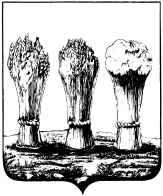 ПЕНЗЕНСКАЯ ГОРОДСКАЯ ДУМАРЕШЕНИЕ   26.04.2019                                                                                                         № 1207-56/6О внесении изменения в решение Пензенской городской Думы от 21.12.2018 № 1117-52/6 «Об утверждении состава комиссии по рассмотрению заявлений и определению способа и условий передачи нежилых объектов в аренду»         В соответствии с частью 3 статьи 5 Положения «О порядке предоставления в арендное пользование имущества, находящегося в муниципальной собственности города Пензы», утвержденного решением Пензенской городской Думы от 26.06.2009 № 86-7/5, руководствуясь  статьей 22 Устава города Пензы,Пензенская городская Дума решила:1. Внести в решение Пензенской городской Думы от 21.12.2018 № 1117-52/6 «Об утверждении состава комиссии по рассмотрению заявлений и определению способа и условий передачи нежилых объектов в аренду» следующее изменение: 1) пункт 1.1 изложить в следующей редакции:«1. Утвердить комиссию по рассмотрению заявлений и определению способа и условий передачи нежилых объектов в аренду в следующем составе:Кочеткова И.Н. – начальник Управления муниципального имущества администрации города Пензы;Литвинова М.И.  – заместитель начальника Управления муниципального имущества администрации города Пензы;Изгагина Т.Л. – начальник отдела аренды недвижимого имущества Управления муниципального имущества администрации города Пензы;Латыпова Н.М. – начальник отдела контроля за деятельностью муниципальных предприятий и учреждений Управления муниципального имущества администрации города Пензы;Жеребятева Л.Е. – начальник отдела муниципальной собственности Управления муниципального имущества администрации города Пензы;Николаева Т.Г. – начальник юридического отдела Управления муниципального имущества администрации города Пензы;Курмаева Л.Р. – начальник отдела по организации и проведению торгов недвижимого имущества Управления муниципального имущества администрации города Пензы; Матвеева Л.Н. – главный специалист отдела аренды недвижимого имущества Управления муниципального имущества администрации города Пензы;Краснов И.В.– заместитель Главы города Пензы;Стрельников А.А. – председатель постоянной комиссии по социально-экономическому развитию, промышленности, транспорту, связи и предпринимательской деятельности;Сучков А.А. – председатель постоянной комиссия по градорегулированию, землепользованию и собственности;Шуварин А.Н. – председатель постоянной комиссии по местному самоуправлению, контролю за деятельностью органов и должностных лиц местного самоуправления;Туктаров Ж.З. –  заместитель председателя постоянной комиссии по жилищно-коммунальному хозяйству, благоустройству территорий и экологии;Петрухин Р.Н. – депутат Пензенской городской Думы;Желиховский Д.О. – депутат Пензенской городской Думы;Недопекин А.А. – депутат Пензенской городской Думы;Завьялкина О.В. – начальник Финансового управления города Пензы;Жовтяк О.В. – начальник Управления содействия развитию малого и среднего предпринимательства администрации города Пензы;Власов М.В. – начальник Управления экономического развития администрации города Пензы;представитель муниципального предприятия или учреждения                                      (по согласованию).».Глава города						                                      Н.М. Тактаров